РОССИЙСКАЯ  ФЕДЕРАЦИЯИРКУТСКАЯ  ОБЛАСТЬБОДАЙБИНСКИЙ МУНИЦИПАЛЬНЫЙ  РАЙОНМАМАКАНСКОЕ  ГОРОДСКОЕ ПОСЕЛЕНИЕДУМАРЕШЕНИЕ18 февраля 2022 г.                                        р.п.Мамакан                                                       № 6О задолженности по арендной плате и возмещении за электроэнергию индивидуальными предпринимателями, арендующими площади по адресу п. Мамакан ул.Ленина 4Заслушав и обсудив информацию о задолженности по арендной плате и возмещении за электроэнергию индивидуальными предпринимателями, арендующими площади по адресу п. Мамакан ул.Ленина 4, представленную главным специалистом по управлению муниципальным имуществом и жилищным вопросам Мухаметовой О.В., руководствуясь ст.24 Устава Мамаканского муниципального образования, Дума Мамаканского городского поселения РЕШИЛА:1.Принять к сведению информацию о задолженности по арендной плате и возмещении за электроэнергию  индивидуальными предпринимателями, арендующими площади помещений по адресу ул.Ленина 4 к сведению. (Приложение 1;2) 2.Рекомендовать главе администрации Мамаканского городского поселения активизировать работу с должниками.3. Опубликовать настоящее решение в печатном органе «Вестник Мамакана» и разместить на официальном сайте администрации Мамаканского городского поселения в  информационно-телекоммуникационной сети «Интернет» www.mamakan-adm.ru .Председатель Думы Мамаканскогогородского поселения                                                                                              М.В.РонжинаГлава Мамаканскогомуниципального образования                                                                           Ю.В. Белоногова24.02.2022г.                                                                                                                                          Приложение №2 к решению Думы Мамаканского городского поселения от 18 февраля 2022 г. № 6Приложение №1 к решению Думы Мамаканского городского поселения от 18 февраля  2022 г. № 6Информация о задолженности по  арендной плате                                                                                                                                                                                                                           за нежилые помещения по состоянию на 01.03.2020г.	На 18 февраля 2022 года администрацией Мамаканского городского поселения заключено 6 действующих договоров аренды на нежилые помещения. Договоры заключены по результатам аукциона, сроком на 5 лет.Начисление в месяц по заключенным договорам составляет 41095,60 руб.,  задолженность по арендной плате на 18 февраля 2022 года составляет 418008,06 руб., в том числе просроченная задолженность  составляет 390764,99 руб., текущая задолженность составляет 27243,07 руб.Приложение №1 к решению Думы Мамаканского городского поселения от 18 февраля  2022 г. № 6Информация о задолженности по  арендной плате                                                                                                                                                                                                                           за нежилые помещения по состоянию на 01.03.2020г.	На 18 февраля 2022 года администрацией Мамаканского городского поселения заключено 6 действующих договоров аренды на нежилые помещения. Договоры заключены по результатам аукциона, сроком на 5 лет.Начисление в месяц по заключенным договорам составляет 41095,60 руб.,  задолженность по арендной плате на 18 февраля 2022 года составляет 418008,06 руб., в том числе просроченная задолженность  составляет 390764,99 руб., текущая задолженность составляет 27243,07 руб.Приложение №1 к решению Думы Мамаканского городского поселения от 18 февраля  2022 г. № 6Информация о задолженности по  арендной плате                                                                                                                                                                                                                           за нежилые помещения по состоянию на 01.03.2020г.	На 18 февраля 2022 года администрацией Мамаканского городского поселения заключено 6 действующих договоров аренды на нежилые помещения. Договоры заключены по результатам аукциона, сроком на 5 лет.Начисление в месяц по заключенным договорам составляет 41095,60 руб.,  задолженность по арендной плате на 18 февраля 2022 года составляет 418008,06 руб., в том числе просроченная задолженность  составляет 390764,99 руб., текущая задолженность составляет 27243,07 руб.Приложение №1 к решению Думы Мамаканского городского поселения от 18 февраля  2022 г. № 6Информация о задолженности по  арендной плате                                                                                                                                                                                                                           за нежилые помещения по состоянию на 01.03.2020г.	На 18 февраля 2022 года администрацией Мамаканского городского поселения заключено 6 действующих договоров аренды на нежилые помещения. Договоры заключены по результатам аукциона, сроком на 5 лет.Начисление в месяц по заключенным договорам составляет 41095,60 руб.,  задолженность по арендной плате на 18 февраля 2022 года составляет 418008,06 руб., в том числе просроченная задолженность  составляет 390764,99 руб., текущая задолженность составляет 27243,07 руб.Приложение №1 к решению Думы Мамаканского городского поселения от 18 февраля  2022 г. № 6Информация о задолженности по  арендной плате                                                                                                                                                                                                                           за нежилые помещения по состоянию на 01.03.2020г.	На 18 февраля 2022 года администрацией Мамаканского городского поселения заключено 6 действующих договоров аренды на нежилые помещения. Договоры заключены по результатам аукциона, сроком на 5 лет.Начисление в месяц по заключенным договорам составляет 41095,60 руб.,  задолженность по арендной плате на 18 февраля 2022 года составляет 418008,06 руб., в том числе просроченная задолженность  составляет 390764,99 руб., текущая задолженность составляет 27243,07 руб.№ п/пФ.И.О. №, дата договораначисление арендной платы                    за месяцзадолженность на 01.02.2020г.                                            (с учетом просроченной)№ п/пФ.И.О. №, дата договораначисление арендной платы                    за месяцзадолженность на 01.02.2020г.                                            (с учетом просроченной)1ООО Т2 Мобайлдог. № б/н от 30.11.2009г.5 932,200,002и/п Ефтеева М.А.дог.№ 8 от 11.01.2017г.11 105,4011105,403и/п Шевчук Н.В.дог.№4  от 11.01.2017г.10 810,002889,67 4и/п Гагаринова М.Ф.дог. № 6 от 11.01.2017г.4 416,0043391,55(из них за 2021г.- 38975,55)5и/п Наумова  Т.Адог. № 2 от 10.01.2017г.4 922,0012426,00(из них за 2021г.-7504,00) 6и/п Чубук А.А.дог. № 1 от 01.04.2019г.3 910,0025300,00 (из них за 2021г.-21390,00)7и/п Лашенкова Л.В.дог. № 5  от  11.01.2017г.договор расторгнут (с 01.08.2019г.)11 992,0  (просроченная 2018-2019гг)7и/п Лашенкова Л.В.дог. № 7 от 01.01.2006г.27 843,14 (просроченная за 2015-2016гг)8и/п Пежемская Н.В.дог. № 85 от 01.03.2015г.договор расторгнут113 172,3 (просроченная 2015-2016гг)8и/п Пежемская Н.В.дог. № 3 от 11.01.2017г.договор расторгнут с 01.04.2018г.169 888,0 (просроченная 2017-2018гг)и/п Пежемская Н.В.договор расторгнут с 01.04.2018г.169 888,0 (просроченная 2017-2018гг)41095,60418008,06 из них:*текущая - 27243,07*просроченная -390764,99 из них:2015-2016г.г.-141015,442017-2019г.г.-181880,002021г.- 67869,55Информация о задолженности по возмещению затрат за электроэнергию                         на 09 февраля 2022 годаИнформация о задолженности по возмещению затрат за электроэнергию                         на 09 февраля 2022 годаИнформация о задолженности по возмещению затрат за электроэнергию                         на 09 февраля 2022 годаИнформация о задолженности по возмещению затрат за электроэнергию                         на 09 февраля 2022 годаИнформация о задолженности по возмещению затрат за электроэнергию                         на 09 февраля 2022 годаИнформация о задолженности по возмещению затрат за электроэнергию                         на 09 февраля 2022 годаИнформация о задолженности по возмещению затрат за электроэнергию                         на 09 февраля 2022 годаИнформация о задолженности по возмещению затрат за электроэнергию                         на 09 февраля 2022 годаИнформация о задолженности по возмещению затрат за электроэнергию                         на 09 февраля 2022 годаИнформация о задолженности по возмещению затрат за электроэнергию                         на 09 февраля 2022 годаИнформация о задолженности по возмещению затрат за электроэнергию                         на 09 февраля 2022 годаИнформация о задолженности по возмещению затрат за электроэнергию                         на 09 февраля 2022 годаИнформация о задолженности по возмещению затрат за электроэнергию                         на 09 февраля 2022 годаИнформация о задолженности по возмещению затрат за электроэнергию                         на 09 февраля 2022 годаИнформация о задолженности по возмещению затрат за электроэнергию                         на 09 февраля 2022 годаИнформация о задолженности по возмещению затрат за электроэнергию                         на 09 февраля 2022 годаИнформация о задолженности по возмещению затрат за электроэнергию                         на 09 февраля 2022 годаИнформация о задолженности по возмещению затрат за электроэнергию                         на 09 февраля 2022 годаИнформация о задолженности по возмещению затрат за электроэнергию                         на 09 февраля 2022 годаИнформация о задолженности по возмещению затрат за электроэнергию                         на 09 февраля 2022 годаИнформация о задолженности по возмещению затрат за электроэнергию                         на 09 февраля 2022 годаИнформация о задолженности по возмещению затрат за электроэнергию                         на 09 февраля 2022 годаИнформация о задолженности по возмещению затрат за электроэнергию                         на 09 февраля 2022 годаИнформация о задолженности по возмещению затрат за электроэнергию                         на 09 февраля 2022 годаИнформация о задолженности по возмещению затрат за электроэнергию                         на 09 февраля 2022 годаИнформация о задолженности по возмещению затрат за электроэнергию                         на 09 февраля 2022 годаИнформация о задолженности по возмещению затрат за электроэнергию                         на 09 февраля 2022 годаИнформация о задолженности по возмещению затрат за электроэнергию                         на 09 февраля 2022 годаИнформация о задолженности по возмещению затрат за электроэнергию                         на 09 февраля 2022 года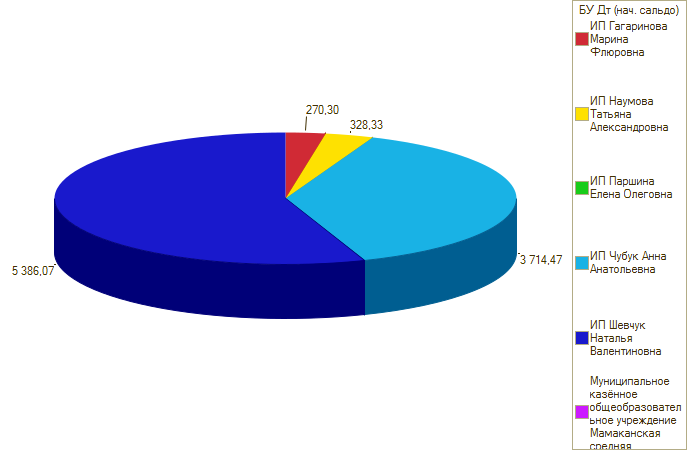 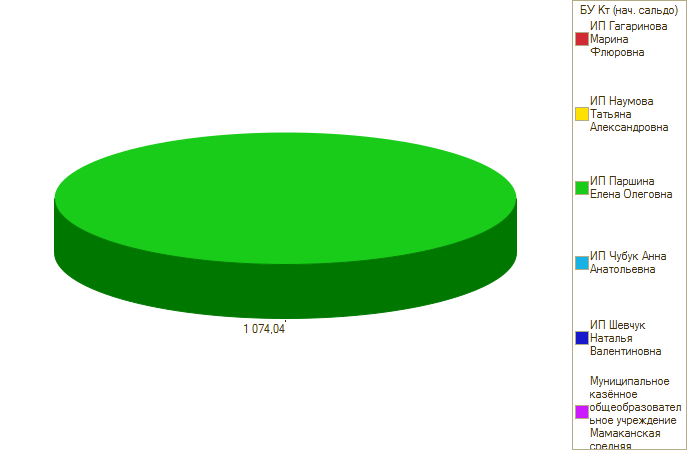 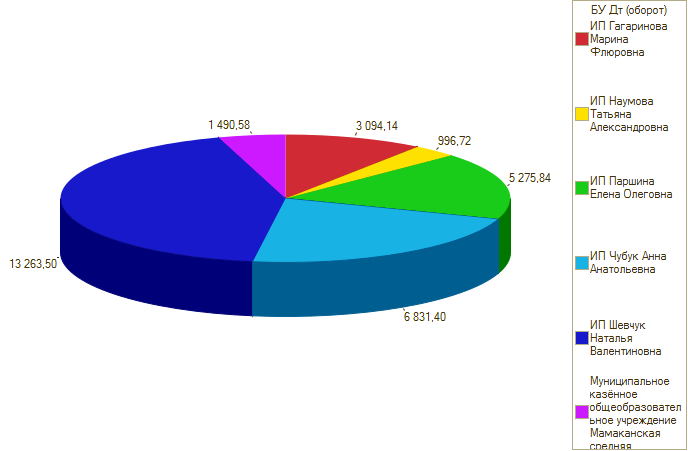 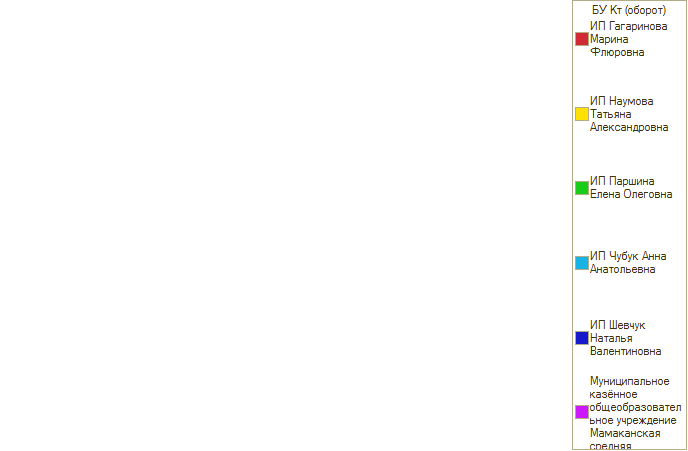 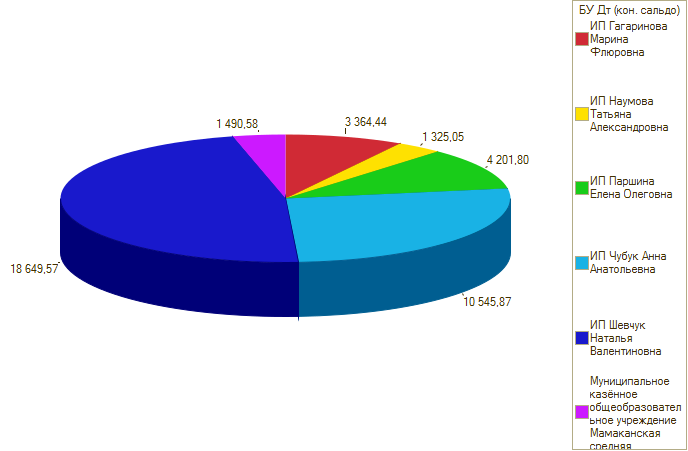 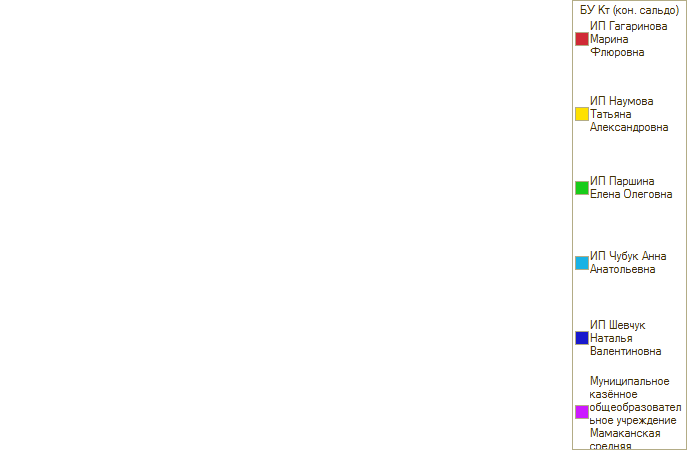 АрендаторЗадолженность (+), переплата (-) на 01.01.2022Задолженность (+), переплата (-) на 01.01.2022Задолженность (+), переплата (-) на 01.01.2022Задолженность (+), переплата (-) на 01.01.2022Задолженность (+), переплата (-) на 01.01.2022Задолженность (+), переплата (-) на 01.01.2022Задолженность (+), переплата (-) на 01.01.2022Задолженность (+), переплата (-) на 01.01.2022НачисленноНачисленноНачисленноНачисленноНачисленноНачисленноОплаченноОплаченноОплаченноОплаченноОплаченноОплаченноЗадолженность (+), переплата (-)             на 09.02.2022Задолженность (+), переплата (-)             на 09.02.2022Задолженность (+), переплата (-)             на 09.02.2022Задолженность (+), переплата (-)             на 09.02.2022Задолженность (+), переплата (-)             на 09.02.2022Задолженность (+), переплата (-)             на 09.02.2022Задолженность (+), переплата (-)             на 09.02.2022ИП Гагаринова Марина Флюровна605,33605,33605,33605,33605,33605,33605,33605,331373,971373,971373,971373,971373,971373,971979,301979,301979,301979,301979,301979,301979,30ИП Наумова Татьяна Александровна-529,31-529,31-529,31-529,31-529,31-529,31-529,31-529,31541,73541,73541,73541,73541,73541,7312,4212,4212,4212,4212,4212,4212,42ИП Чубук Анна Анатольевна4037,244037,244037,244037,244037,244037,244037,244037,243301,783301,783301,783301,783301,783301,787339,027339,027339,027339,027339,027339,027339,02ИП Шевчук Наталья Валентиновна1161,401161,401161,401161,401161,401161,401161,401161,404753,084753,084753,084753,084753,084753,085914,485914,485914,485914,485914,485914,485914,48Итого5274,665274,665274,665274,665274,665274,665274,665274,669970,569970,569970,569970,569970,569970,5615245,2215245,2215245,2215245,2215245,2215245,2215245,22